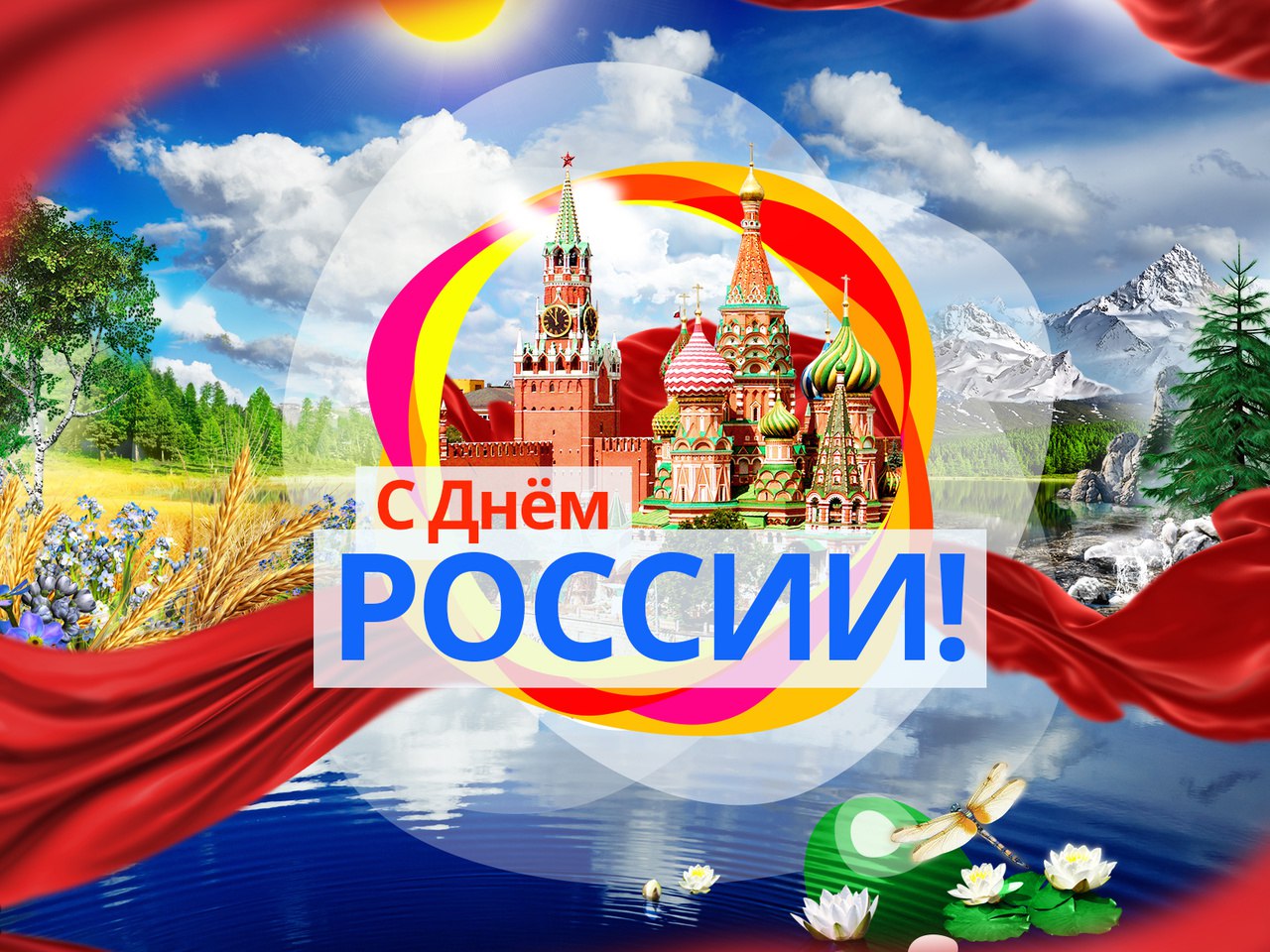 Конкурс выразительного чтения стихов«Россией зовут нашу Родину»Для граждан нашей страны, Родина – это Россия, величественная страна с уникальной природой, полями, лесами, морями и горами, реками и озерами. Страна с богатой культурой и наследием, страна, ради которой трудились наши предки, которую хранили и защищали от врагов. 12 июня мы празднуем День России. Накануне этого праздника,  педагог- организатор Мальчевского  Дома детства и юношества – Воропаева И.В.  организовала проведение онлайн-конкурса выразительного чтения стихов «Россией зовут нашу Родину»В конкурсе участвовали  дети и подростки  в возрасте от  7  до 15 лет, которые понимают поэзию и воспринимают ее как духовную силу и величие. На почту Мальчевского ДДиЮ  поступил 61 видеоролик. Все выступления  были проникнуты чувством любви к  России. Все участники награждены грамотами, которые будут разосланы по школам.Сорокин Иван – МБОУ СОШ №2Файзиев Марк -  лицей №7Капитулина Варвара - лицей №7Кравченко Владимир - лицей №7Козыренко Виктория – МБОУ Мальчевская СОШПомазан Ирина – МБОУ Курская ООШЯцун Елизавета – объединение «Добрые сердца» Мальчевского ДДиЮКравченко Анастасия - объединение «Добрые сердца» Мальчевского ДДиЮСопин Андрей – МБОУ гимназия №1Бурцевы Олег и Александр – МБОУ СОШ №2Нестеренко Софья - МБОУ СОШ №2Захаров Артем - МБОУ СОШ №2Трегубова Александра - МБОУ СОШ №2Назаров Ярослав - МБОУ СОШ №2Колузанов Тимофей- МБОУ СОШ №2Манченко Инна- МБОУ СОШ №2Стомат Игорь- МБОУ СОШ №2Путилова Ульяна - МБОУ Курская ООШМанукян Ева - МБОУ Курская ООШВолкова Алиса - МБОУ СОШ №8Волкова Ульяна - МБОУ СОШ №8Доля Савелий - МБОУ СОШ №8Жерновцов Артем - МБОУ СОШ №8 Жерновцова Юлия- МБОУ СОШ №8 Курбатова Мария - МБОУ СОШ №8Лукьянченко Василиса- МБОУ СОШ №8Мартынова Дарья - МБОУ СОШ №8 Пономарева Виктория- МБОУ СОШ №8Сафронова Анастасия- МБОУ СОШ №8Лукашенко Александр - МБОУ СОШ №8Демченко Ксения - МБОУ СОШ №8 Вытовтова Полина- МБОУ СОШ №7 Литвинов Роман- МБОУ СОШ №7Дрозд Егор- МБОУ СОШ №7 Фадеева Виктория- МБОУ СОШ №7Жабкин Илья- МБОУ СОШ №7Слугинова Полина- МБОУ СОШ №7 Бондарева Ольга- МБОУ Марьевская СОШ Кулешова Софья- МБОУ Марьевская СОШСикорский Ярослав- МБОУ Марьевская СОШКондратенкова Варвара- МБОУ Марьевская СОШ Рыбалкин Михаил- МБОУ Кудиновская ООШАпрышкина Дарья - МБОУ Колодезянская  СОШЕфименко Юлия- МБОУ Колодезянская  СОШРевякина Варвара- МБОУ Колодезянская  СОШРудаковы Алексей и Сергей- МБОУ Колодезянская  СОШСимоненко Влада- МБОУ Колодезянская  СОШЯковлев Михаил- МБОУ Колодезянская  СОШЛевченко Анастасия- МБОУ Колодезянская  СОШСулацкая Диана- МБОУ Колодезянская  СОШРудая Полина- МБОУ Колодезянская  СОШТаращенко Дарья- МБОУ Колодезянская  СОШУмрихина Ангелина- МБОУ Колодезянская  СОШЧумаченко Карина- МБОУ Колодезянская  СОШГолоднова Мария- МБОУ Верхнеталовская СОШДерезуцкая Алина- МБОУ Верхнеталовская  СОШМихеев Илья- МБОУ Верхнеталовская СОШОсадченко Антон- МБОУ Верхнеталовская СОШМихеев Кирил- МБОУ Верхнеталовская СОШПрозоров Даниил- МБОУ Верхнеталовская СОШБелоконева Софья- МБОУ Ольхово-Рогская  СОШ